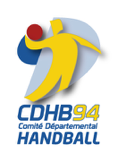 COMPTE RENDU DU CONSEIL D’ADMINISTRATION DU 3 Juin 2019Présents :Mesdames Yolande LINZ, Sandrine TORTORA, Aniko MEKSZ, Martine CORMERAIS, Michèle PETIT LETURGEZ, Ghislaine FERRER, Maryse PIVONET,Messieurs Philippe PUDELKO, Christian ZAKARIAN, , Pierre LENTIER, Clément COUTEAU, Taoufik BOUDRIGA, Alphonse BOYEExcusés :   Mesdames Samira BAGHIT,  Messieurs Bruno GEHAN, Richard UZAN, Daniel HENRY, Olivier MUSY, Roger DARTHOUTOrdre du Jour Approbation du CR du CA du 6 Mai 2019Projets Trésorerie Questions diverses1) APPROBATION DU CR du CA DU 6 mai 2019Le CA est validé.2) Projets:a) Coc 		- Coupe de France : les 29/9 - 26/10 - 24/11/2019		- Fin des championnats de ligue le 10 mai		- 2 projets comme l’année dernière	B) Technique- Formation : ITF formation non payante au CDHB 94, donc c’est nous 
              qui gérons pour l’animateur handball, les écoles d’arbitrage et 
              l’arbitrage, les dirigeants et bénévoles.  Nous sommes donc autonomes sur ces items.DétectionAnnée N   : 11 regroupements et  12  pour les N-1Stages 12 jours dans la région parisienneEncadrements : 3 cadres pour les N et N-1 Au lieu de 4Formateurs : 4 pour 16 apprenants (1 pour 4)D) Discipline		36 dossiers : 31 traités / 3 le 18 / 2 le 20		Beaucoup d’envahissements  de terrain et de bagarre dans les tribunes		Il faudrait notifier aux Présidents à l’AG que le président risque le pénal.		Alphonse : propose une réunion en début de saison pour les problèmes de
		sécurité liés au terrain.		La commission se compose de 8 personnes. Il y a un poste vacant.		Laurence Didiere-CHEYPE est cooptée.	E) Commission jeunes : 		3 délayages en moins de 13 et moins de 11ans : 1er délayage le 21/9 et en 
		moins de 11 le 5/10Une réunion avec les entraîneurs est prévue à la fin des délayages.Lancement des plateaux techniques en moins de 9 (10 plateaux dans l’année)Tournois à 3 par zone géographique Villiers et Vitry terminent  respectivement 1er et 3ème du tournoi région
moins de 13 ans féminins 	F) Arbitrage :Le week-end des tests est reculé de 8 jours pour les jeunes arbitres (21/9)Pour les JA ces tests sont prévus sur les 14-15 septembre.Décompte d’arbitrage 12 en 3 périodes.G) CJA  Idem au niveau du décompte des matchs.Les moins de 15 filles ne seront plus arbitréesLes moins de 17 masculins 1 ère division seront arbitrés. (Attention en cas de vote favorable lors de l’AG ligue, cette catégorie passera en -18M)Bilan avec Paris à dresser qualitativement et quantitativement. Possibilité d’intégrer  les -15M et  -15F de paris la saison prochaine dans nos championnats.H) CMCD : Seul  le club de Cachan est pénalisé pour la saison prochaine.3) TRESORERIE : Le budget est en cours de réalisation, pas de gros changement pour la prochaine saison, une légère baisse de la contribution des clubs au fonctionnement de la technique et de l’emploi est envisagée. (9€ au lieu de 9,5€)4) Question diverses- Ch Zakarian : projet COC fédérale de faire une Coupe de France régionale & départementale pour les  moins de 18 - Nettoyage du comité 2 fois par mois 230 € / mois- Beach-volley 15 et 16 juin  à la plage bleue25 Juin soirée de clôture des JDVM3 clubs du VDM qui répondent aux critères du conseil départemental sur des actions en direction des jeunes, des femmes et du handicap ont été proposés par le comité pour être mis à l’honneur lors de cette cérémonie de clôture, le CD94 choisira un de ces clubs, celui-ci se verre attribué une dotation  (Environ 1000€) pour pérenniser son action.Subvention du Conseil Général de Val de Marne pour le Challenge du       Président 15500€ au lieu de 16000€Maryse voudrait savoir ce qui va se passer concernant le futur du comité l’année prochaine (élection de la prochaine mandature)  - Réponse de Philippe : on le saura en septembre Le CNDS (qui était passé de 20000€ à 10000 € en 2018), devait passer de 10000 à 8500€ cette année, le Président avec le soutien de la Ligue IDF et des autre comités a réussi  a stabiliser cette dotation qui restera donc à 10 000€ pour le comité.La séance est levée à 21h45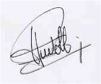   La Secrétaire Générale						 Le Président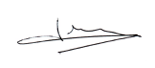   Ghislaine FERRER							Philippe PUDELKO		36, rue Jean Jaurès – Val Pompadour – 94460 VALENTON  Tél. 01 45 95 90 65• E-mail : hand.94@wanadoo.fr • Site Internet : www.hand94.org